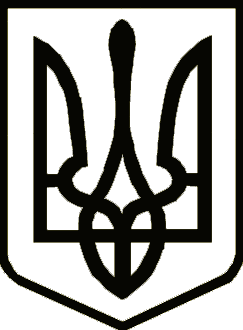 УКРАЇНАЧЕРНІГІВСЬКА ОБЛАСНА ДЕРЖАВНА АДМІНІСТРАЦІЯРОЗПОРЯДЖЕННЯПро внесення змін до розпорядження голови обласної державної адміністраціївід 14.06.2010 № 166У зв’язку з кадровими змінами, що відбулися у складі Комісії з присудження обласної премії імені М. Коцюбинського, та відповідно до Положення про обласну премію імені М.  Коцюбинського, затвердженого рішенням сесії Чернігівської обласної ради від 4 жовтня 2018 року № 14-15/VІІзобов’язую:1. Включити до складу Комісії з присудження обласної премії М. Коцюбинського, утвореного розпорядженням голови обласної державної адміністрації від 14.06.2010 №166 (зі змінами), Замай Л.М. та Конечну О.М. 2. Внести в додаток до розпорядження голови обласної державної адміністрації від 14.06.2010 №166 «Про затвердження Положення про обласну премію імені М. Коцюбинського» такі зміни:1) доповнити позиціями:2) виключити позицію:Голова							                     Анна КОВАЛЕНКОвід 19 липня 2021 р.Чернігів№ 778ЗАМАЙ
Людмила Михайлівнадиректор Департаменту культури і туризму, національностей та релігій Чернігівської обласної державної адміністрації;КОНЕЧНАОлена Михайлівнаголова Чернігівського осередку Національної спілки письменників України (за згодою);ЗАМАЙ
Людмила Михайлівнав. о. директора Департаменту культури і туризму, національностей та релігій Чернігівської обласної державної  адміністрації.